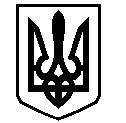 У К Р А Ї Н АВАСИЛІВСЬКА МІСЬКА РАДАЗАПОРІЗЬКОЇ ОБЛАСТІсьомого скликанняшоста  сесіяР І Ш Е Н Н Я  25 лютого  2016 р.                                                                                                        № 17Про надання дозволу на виготовлення проектно-кошторисної документації на об’єкти 	Керуючись ст. 26 Закону України «Про місцеве самоврядування в Україні» Василівська міська радаВ И Р І Ш И Л А:Надати дозвіл на виготовлення проектно-кошторисної документації на об’єкти: 1.1. «Реконструкція системи опалення адмінбудівлі Василівської міської ради Запорізької області за адресою: вул. Чекістів, . Василівка Запорізької області»;1.2. «Реконструкція системи опалення комунального дошкільного навчального закладу №2 «Малятко» Василівської міської ради Запорізької області за адресою:           вул. Чекістів, . Василівка Запорізької області»;1.3. «Капітальний ремонт м’якої покрівлі житлового будинку за адресою:               вул. Театральна, 2   м. Василівка Запорізької області»;1.4. «Капітальний ремонт м’якої покрівлі житлового будинку за адресою:                  м-н. 40 років Перемоги, 1  м. Василівка Запорізької області».Міський голова                                                                                                 Л.М. Цибульняк
Аркуш погодження додається